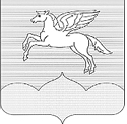 СОБРАНИЕ ДЕПУТАТОВ                                                                        ГОРОДСКОГО ПОСЕЛЕНИЯ «ПУШКИНОГОРЬЕ»               ПУШКИНОГОРСКОГО РАЙОНА ПСКОВСКОЙ ОБЛАСТИР Е Ш Е Н И Е 30.03.2021г. № 40рп. Пушкинские ГорыПринято на 7 внеочередной  сессии Собрания депутатов городского поселения «Пушкиногорье» третьего созываОб отчете Главы администрациигородского поселения «Пушкиногорье»       В соответствии со статьей 31 Устава городского поселения «Пушкиногорье», Собрание депутатов городского поселения «Пушкиногорье»РЕШИЛО:1.  Утвердить отчет Главы Администрации городского поселения «Пушкиногорье» (Приложения 1, 2).2. Обнародовать настоящее решение в установленном порядке.Глава городского поселения  «Пушкиногорье»                                                          Т.В.Васильева Приложение 1 к  Решению Собрания депутатов городского поселения «Пушкиногорье»от 30.03.2021г. № 40                                                           ОТЧЕТо работе Администрации городского поселения                                                                 «Пушкиногорье» за 2020 год.Уважаемые депутаты и приглашенные участники Собрания депутатов городского поселения «Пушкиногорье»!В соответствии с Уставом  муниципального образования «Пушкиногорье» продолжается практика публичного предоставления отчетов о работе  Администрации городского  поселения «Пушкиногорье». Деятельность Администрации городского поселения «Пушкиногорье» была направлена на исполнение Федеральных законов, законов Псковской области, иных нормативных актов в свете исполнения полномочий, определенных  Федеральным законом  от 06.10.2003 года № 131-ФЗ «Об общих  принципах организации местного самоуправления в Российской Федерации».1. Благоустройство  и  озеленениеНа территории поселения расположено 18 детских спортивно-игровых сооружений.На содержание и ремонт детских игровых площадок  затрачено  161,9 тыс.руб.  Затраты на озеленение территории городского поселения «Пушкиногорье» в 2020 году составили 422тыс. руб. Они включали в себя:- побелку деревьев,- омоложение живой изгороди кустарника, - посадку и уход за цветниками на территории городского поселения «Пушкиногорье».- в течение летнего периода производилось скашивание травы на газонах, парках и скверах по мере необходимости.  Ликвидированы несанкционированные  свалки бытового мусора,  расположенные  п.Пушкинские Горы: ул. Первомайская у д.15 и  в гаражном обществе № 2  на общую сумму 59,9тыс.руб.  Проведена противоклещевая обработка территории: вокруг стадиона площадью 1,5 га, территории гражданских кладбищ «Казанское» и «Всесвятское» на площади 5,2га, в парках «Борок и «Лукоморье» на площади 1га. Всего затраты составили 82,9 тыс. руб.	 На прочие мероприятия по благоустройству израсходовано 1млн. 56 тыс.руб.2. Благоустройство  и содержание  мест  захороненийНа территории поселения расположены 15 гражданских, 19 воинских захоронений, памятников, памятных знаков.В течение 2020 года проводились работы по содержанию гражданских кладбищ, воинских захоронений, памятных знаков посредством скашивания травы, уборки мусора.На территории гражданского кладбища «Всесвятское» регулярно проводились работы по уборке мусора, скашиванию травы.Проводились работы по уборке мусора на гражданском кладбище «Казанское». Проводилась уборка  воинских захороненийРасходы на содержание мест захоронений в 2020 году составили 300,8 тыс. руб. В 2020 году изготовлены и установлены информационные таблички ( мемориальные знаки) на воинские захоронения на сумму 14,0тыс.руб. 3. Содержание   дорогВ течение всего периода проводились работы по поверхностному профилированию грейдером, локальные ремонтные работы, расчистка от снега, работы по ликвидации скользкости (посыпка песком).Проводилась вырубка кустарника, древесной растительности вдоль дорог.Расходы на содержание дорог  в 2020году  4234,2 тыс. руб.Выполнены работы по  ремонту  дороги (улизы) д.Шаробыки на сумму 8924,4тыс.руб.4. Водоснабжение и водоотведениеОбеспечение водой населения поселка производится посредством водопроводной сети МП «ККУ», сельского населения – из колодцев и 26 водонапорных башен.На исполнение   данных полномочий  в 2020году  израсходовано 977,2 тыс.руб. В том числе:- ремонт  водопроводной сети  Холодник-Льнозаводская – 250,6тыс.руб;- замена глубинного насоса в д.Шевели – 95,7тыс.руб.;- замена глубинного насоса в рп.Пушкинские Горы, ул. Советская – 142,0тыс.руб.;- монтаж накопительной ёмкости водопровода в д.Антоново – 110,2тыс.руб;- ремонт водопроводной линии  по ул. Алексея Храброва – 401,5тыс.руб.;-содержание и ремонт объектов  водоснабжения – 119,1тыс.руб.Затраты на  проектно-сметную документацию по реконструкции очистных сооружений канализации  в рп.Пушкинские Горы , ул. Ленина составили 1921,9 тыс.руб.5. Уличное освещение760 светильников уличного освещения обеспечивает комфортное состояние в поселке и в части сельских населенных пунктов в темное время суток.Затраты на оплату электроэнергии  по уличному освещению  составили  3642,5тыс.руб.Затраты по техническому обслуживанию и ремонту  объектов уличного освещения  составили 394,0тыс.руб.( заменено 25 светильников и 41 лампа).6. Обеспечение  первичных  мер  пожарной  безопасностиНа территории  поселения оборудованы в соответствии с нормативными требованиями 12 водоемов.В летний и зимний периоды проводились работы по содержанию пожарных водоемов, текущему ремонту, окраске, расчистке от снега подъездных путей, скашиванию травы, Расходы  на содержание  пожарных водоемов (открытых и закрытых)составили 294,5тыс. руб.7. Содержание учреждений культуры и проведение праздничных мероприятийНа исполнение переданных полномочий Администрации Пушкиногорского района на организацию досуга перечислено 655тыс.руб. Эти средства пошли на проведение  праздничных мероприятий.8 Мероприятия по  программе «Комфортная среда»	Расходы  на мероприятия  по программе «Комфортная среда» в 2020году составили  1 млн.руб. Благоустроена общественная территория: оборудована пешеходная дорожка по                        ул. Новоржевская от автостанции до бюста  герою России Храброву А.А. и пешеходная дорожка  к территории поликлиники.  Приложение 2 к  Решению Собрания депутатов городского поселения «Пушкиногорье»                                                                                                      от 30.03.2021г. № 40                                   ОТЧЕТо работе аппарата Администрации городского поселения «Пушкиногорье»за 2020 год	Администрация городского поселения осуществляет свои полномочия в составе 7 человек, но в 2020году в связи с досрочным прекращением полномочий главой Администрации городского поселения «Пушкиногорье»,  полномочия исполняли 6 человек:  И.п. Главы Администрации, заместитель главы Администрации,  консультант,  два главных специалиста и специалист по воинскому учету.   Кроме этого на добровольных началах осуществляют свою работу 34 старосты сельских населенных пунктов, 27 председателей  уличных и 68 председателей домовых комитетов.Совместно с работниками Администрации и старостами сельских населенных пунктов ежегодно на 1 июля проводится большая работа по уточнению записей в похозяйственных книгах по количеству населения, количеству скота, земли, техники.Так в результате подворового обхода на 01.07.2020 года в 119 населенных пунктах и р.п. Пушкинские Горы учтено:- хозяйств населения – 836 шт., в которых содержатся:- КРС – 56 голов, в т.ч. коровы -56 голов- овец – 296 голова;- лошадей – 12 голов;- коз – 11 голов; - кроликов – 50 голов;- птицы – 1230 голов;- пчелосемей – 60.В течении 2020года  Администрацией  городского поселения   разработано и издано:  Постановлений – 155, Распоряжений по основной деятельности – 14.Специалистами Администрации осуществляется юридическое и техническое обеспечение деятельности Собрания депутатов. Подготавливаются проекты нормативно правовых актов. Проводится оформление и сопровождение принятых на сессиях Собрания депутатов решений. Приняты и зарегистрированы в установленном порядке изменения и дополнения в Устав городского поселения «Пушкиногорье». Рассматриваются и составляются проекты по внесению изменений в Решения Собрания депутатов в соответствии с действующим законодательством.Ежедневно работниками Администрации ведется устный прием граждан и выдаются различные виды справок: о принадлежности, о личном подсобном хозяйстве, о печном отоплении, о регистрации, о составе семьи и др. – всего за 2020 год   Администрацией городского поселения «Пушкиногорье» выдано 1394 справки.Рассмотрено 103 письменных заявлений, жалоб и предложений граждан, в том числе: об уборке аварийных деревьев; о получении деловой древесины и др. За 2020 год поступило 161 заявление от граждан по земельным вопросам.  Граждане, проживающие на территории поселения, обращаются в Администрацию с различными вопросами и им оказываются устные консультации и содействие в решении насущных проблем.Специалистом  по воинскому учету  на территории городского поселения  ведется  работа по первоначальной постановки граждан на воинский учет, воинский учет граждан запаса. Всего на воинском учете на территории городского поселения, а это рабочий поселок Пушкинские Горы и 119 населенных пунктов состоит 1538 человек, из них: офицеров – 62 человек, прапорщиков, сержантов и солдат - 1434 человек, призывников – 42 человека.За 2020 год поставлено на первичный воинский учет 16 человек, снято с воинского учета 34 человека, поставлено на воинский учет – 20 человека, из них 11 человек  прибыли из Российской Армии.В течение года велась работа с гражданами о военной службе по контракту. Два раза в год проводились призывные комиссии. За 2020 год вызывалось на призывную комиссию 14 человека, из них на службу в Российскую Армию отправлено 6 человек. Проводилась ежедневная различная многочисленная текущая работа по выдаче повесток, сбору информации о призывниках и другая необходимая работа.